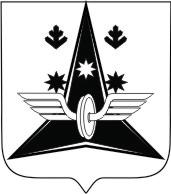 МУНИЦИПАЛЬНОЕ БЮДЖЕТНОЕ ДОШКОЛЬНОЕ ОБРАЗОВАТЕЛЬНОЕ УЧРЕЖДЕНИЕ «ДЕТСКИЙ САД ОБЩЕРАЗВИВАЮЩЕГО ВИДА № 14 «ИСКОРКА»П Р И К А З16 января 2017 г.				                                                       	                   №  9/1г. Котлас «Об утверждении мероприятий по контролю за работой с обращениями граждан в МБДОУ «Детский сад общеразвивающего вида №14 «Искорка»                 В соответствии с Федеральным законом от 02.05.2006 г. № 59-ФЗ «О порядке рассмотрения обращений граждан Российской Федерации», на основании Распоряжения Комитета по образованию Управления по социальным вопросам администрации МО «Котлас» от 29.12.2016 г. №368 «О мероприятиях по контролю за работой с обращениями граждан в образовательных учреждениях, муниципальном казенном учреждении «Финансово-хозяйственная служба МО «Котлас», в целях упорядочения исполнения законодательства Российской Федерации в сфере рассмотрения обращений граждан, организации личного приема граждан должностными лицами МБДОУ,ПРИКАЗЫВАЮ:Утвердить Порядок по организации работы с  обращениями граждан в МБДОУ «Детский сад общеразвивающего вида №14 «Искорка» (Приложение 1).Назначить ответственным лицом за работу с обращениями граждан заведующую МБДОУ «Детский сад общеразвивающего вида №14 «Искорка» Новичкову Наталью Анатольевну и возложить на неё обязанности по учету, рассмотрению, подготовке ответов, направлению по назначению и хранению обращений граждан. В отсутствие руководителя МБДОУ   личный приём граждан  возложить на старшего воспитателя Малиновскую Елену Юрьевну.Назначить ответственным лицом за ведение делопроизводства по обращениям граждан заведующего МБДОУ Новичкову Н.А.Создать на официальном сайте МБДОУ  раздел по работе с обращениями граждан, с включением раздела «Интернет – приемная», адреса, телефонов учреждения, указанием приемных дней руководителя учреждения.Ответственный: старший воспитатель – Малиновская Е.Ю.Один раз в полугодие (по состоянию на 01.07.2017 г. и на 01.01.2018 г.) направлять в Комитет по образованию аналитический отчет по результатам рассмотрения обращения граждан согласно форме: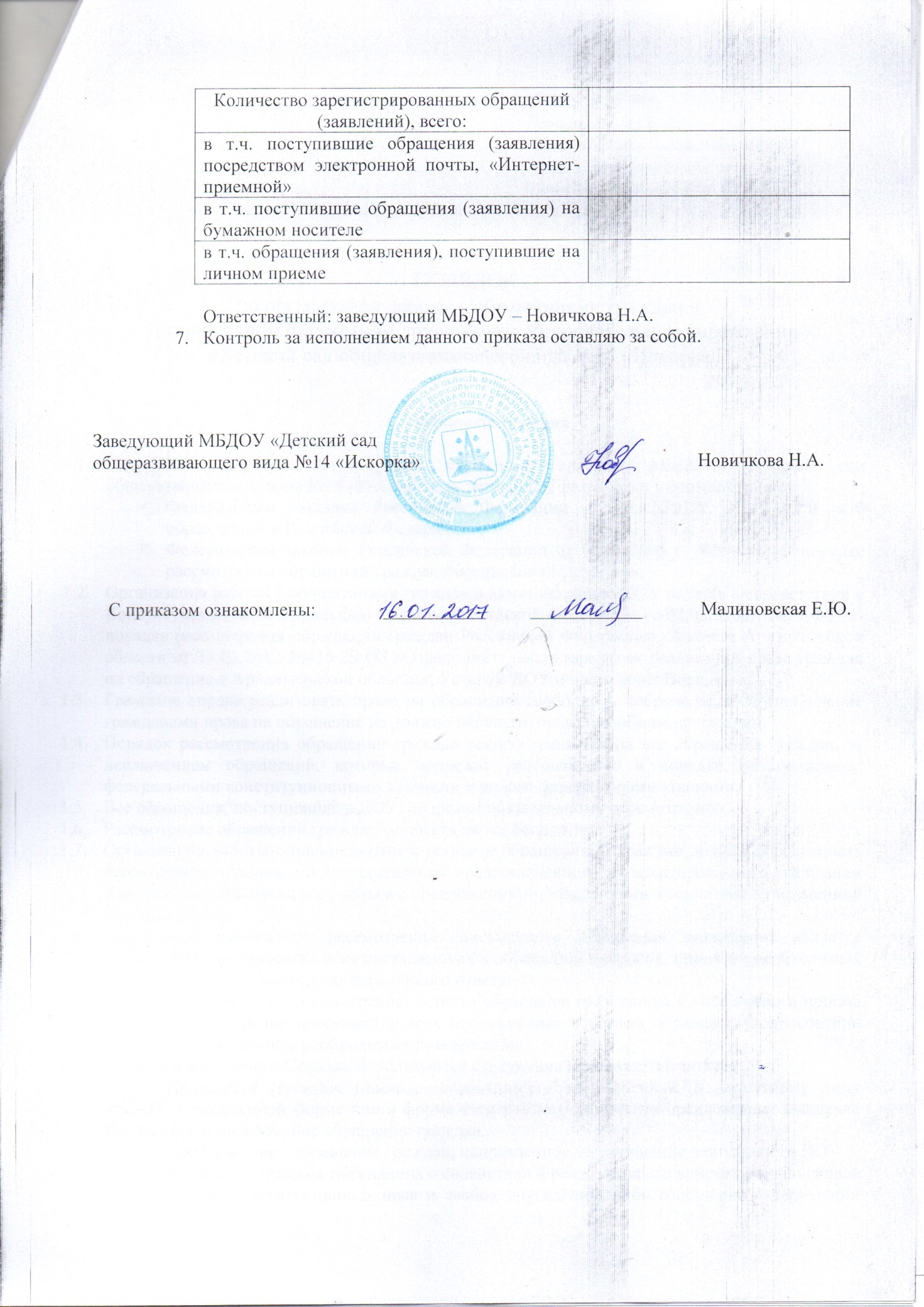 Количество зарегистрированных заявлений, всего